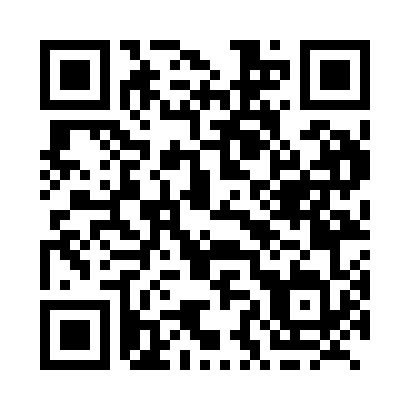 Prayer times for Boat Harbour, British Columbia, CanadaWed 1 May 2024 - Fri 31 May 2024High Latitude Method: Angle Based RulePrayer Calculation Method: Islamic Society of North AmericaAsar Calculation Method: HanafiPrayer times provided by https://www.salahtimes.comDateDayFajrSunriseDhuhrAsrMaghribIsha1Wed4:065:531:126:178:3210:202Thu4:045:511:126:188:3410:223Fri4:015:501:126:198:3510:244Sat3:595:481:126:208:3710:265Sun3:565:461:126:218:3810:296Mon3:545:451:126:228:4010:317Tue3:515:431:126:228:4110:338Wed3:495:421:126:238:4210:369Thu3:475:401:126:248:4410:3810Fri3:445:391:126:258:4510:4011Sat3:425:371:126:268:4710:4312Sun3:395:361:126:278:4810:4513Mon3:375:341:126:278:4910:4714Tue3:355:331:126:288:5110:5015Wed3:335:321:126:298:5210:5216Thu3:305:301:126:308:5410:5417Fri3:285:291:126:318:5510:5718Sat3:265:281:126:318:5610:5919Sun3:245:271:126:328:5711:0120Mon3:215:261:126:338:5911:0321Tue3:195:241:126:349:0011:0622Wed3:185:231:126:349:0111:0723Thu3:175:221:126:359:0211:0724Fri3:175:211:126:369:0411:0825Sat3:165:201:126:379:0511:0926Sun3:165:191:126:379:0611:0927Mon3:165:191:126:389:0711:1028Tue3:155:181:136:399:0811:1029Wed3:155:171:136:399:0911:1130Thu3:155:161:136:409:1011:1231Fri3:145:151:136:409:1111:12